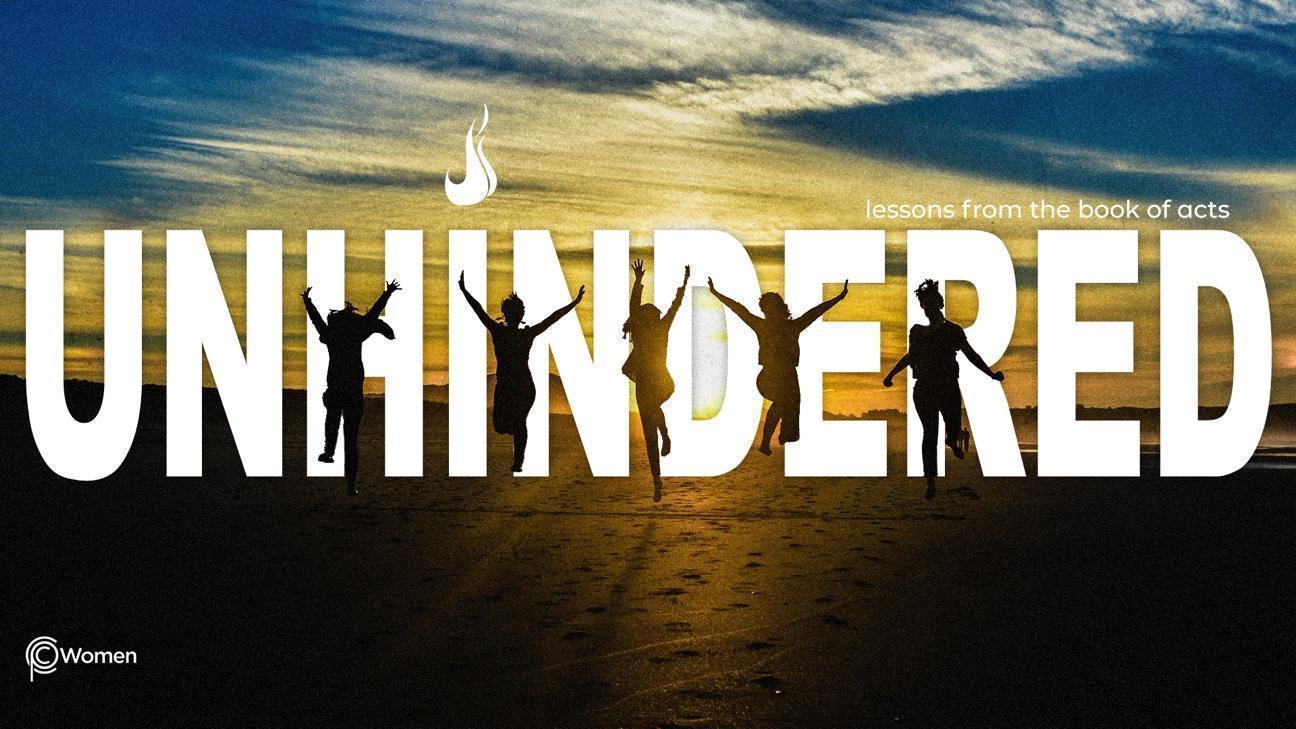 ____________________________________________________________________________LESSON 24     ACTS 28:11-311.  What verse or truth anchored you in the ups and downs of your week from our study of Acts 17:1 – 28:10? 2.  As you prayerfully read about Paul’s ministry while under house arrest in Acts 28:11-31, think about a season you were hemmed in. Share what encouraged you to grow in your faith, or hindered your growth, during that season.3.  According to V11-16, why might Paul have been discouraged and where did he find encouragement? What does that tell you about Paul as a person?4.  a) Who does Paul call together once he arrives in Rome and what does he explain to them in V17-20? b) Who do you think he is referring to in V20? Challenge: Find a verse from the Old Testament that supports your thoughts.5. How did the Jewish leaders respond to Paul and how did Paul take advantage of the opportunity to tell them more about Jesus in V21-24?6. In V25 Paul refers to the Holy Spirit speaking truth to their ancestors. How has your spiritual life been influenced by your ancestors (spiritual or familial)? 7.  Paul quotes Scripture written by the prophet Isaiah to speak powerful truth to the Jewish leaders in V26-27.    What did the Lord say through Isaiah about the spiritual condition of His people?Where has your heart become calloused to the truth that God desires to reveal to you through His Word? 8.  What did Paul want the Jewish leaders to know according to V28 and what did that mean for Jews and Gentiles? 9.  From Luke’s description of Paul in V30-31, how did Paul’s ministry continue under house arrest? As you think about where God has placed you, how will you take courage to be bold and unhindered in your witness?10. REFLECT ON THE WORDS OF JESUS	Breathe in Jesus’ prayer for all believers in John 17:20-21 “My prayer is not for them alone. I pray also for those who will believe in me through their message, that all of them may be one, Father, just as you are in me and I am in you. May they also be in us so that the world may believe that you have sent me.” Reflect on the acts of the apostles and the movement of the Holy Spirit throughout the book of Acts. Write a prayer for the church throughout the world to be unified as we walk in the fear of the Lord and the comfort of the Holy Spirit.NAME                                                                          PRAYER REQUEST